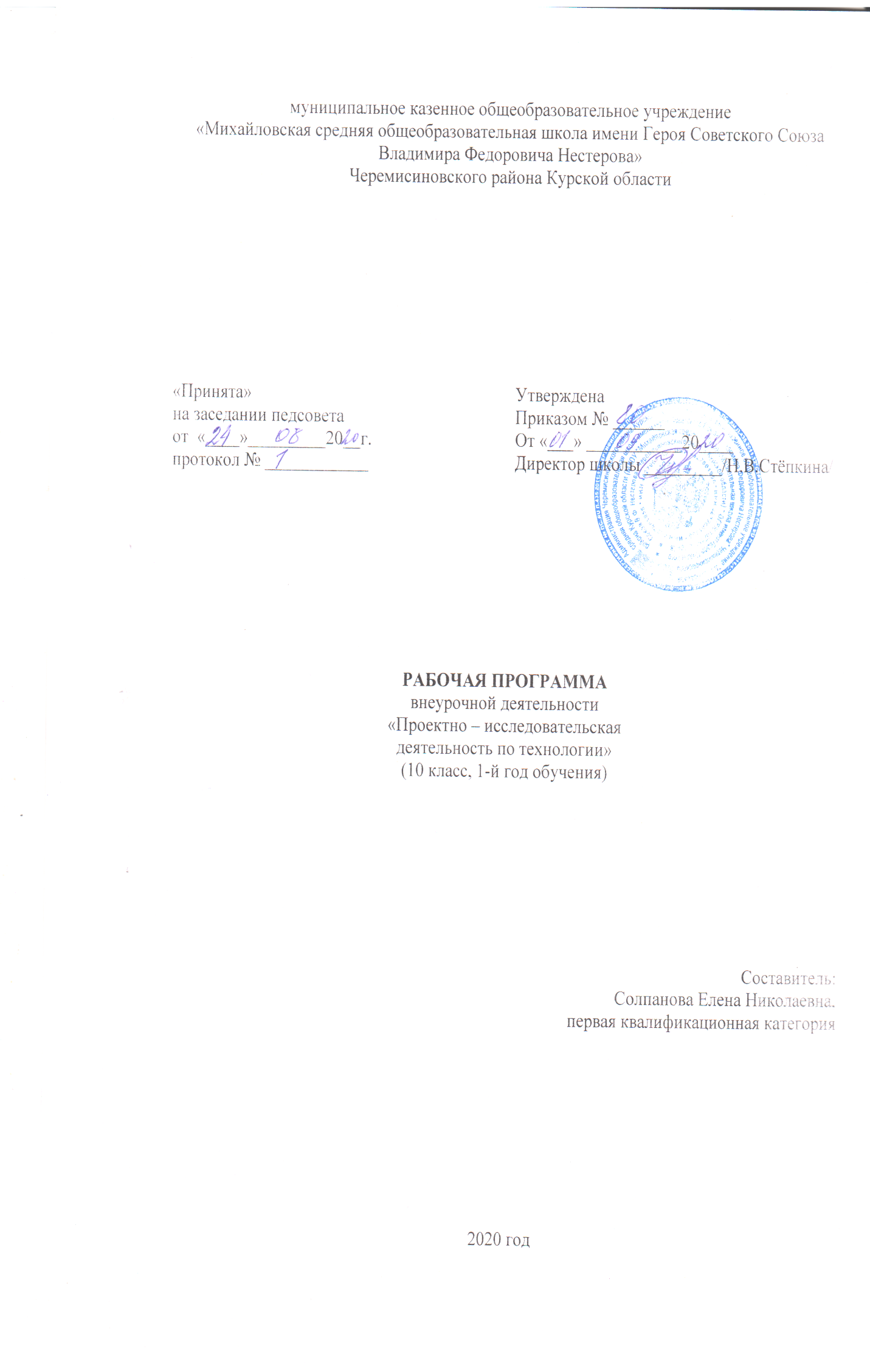 Пояснительная запискаРабочая программа внеурочной деятельности «Проектно – исследовательская деятельность  по технологии» социального направления для 10 общеобразовательного класса разработана на основе Федерального закона Российской Федерации  от 29.12.2012 года №273 – ФЗ «Об образовании  в Российской Федерации», Федерального государственного образовательного стандарта среднего  общего образования, Концепции духовно-нравственного развития и воспитания личности гражданина России, основной образовательной программы среднего  общего образования, плана внеурочной деятельности СОО на 2020-2021 учебный год, Положения об организации курса внеурочной деятельности в условиях реализации федерального государственного образовательного стандарта, утверждённого приказом по школе от 30.05 2017 года № 30/1, примерной программы внеурочной деятельности. Рабочая программа разработана на основании авторской программы курса «Проектно-исследовательская деятельность» (Проектно-исследовательская деятельность учащихся в профильной школе/Авт.-сост. Б.А.Татьянкин, О.Ю.Макаренков, Т.В. Иванникова, И.С.Мартынова, Л.В.Зуева/ Под ред. Б.А. Татьянкина.- М.: 5 знания, 2007)Программа рассчитана на учащихся 10 класса в возрасте 16-17 лет и осуществляется в объёме 34 часа в год (1 ч в неделю). В основе проектно – исследовательской деятельности лежит развитие познавательных навыков, умений самостоятельно конструировать свои знания, ориентироваться в информационном пространстве, развитие критического и творческого мышления, умение увидеть, сформулировать и решить проблему, что соответствует возрастным особенностям учащихся данного возраста. Цели курса внеурочной деятельности:развитие исследовательской компетентности учащихся посредством освоения ими методов научного познания и умений учебно-исследовательской и проектной деятельности.Задачи курса внеурочной деятельности:познакомить с понятием «проектная деятельность», видами проектов;научить формулировать проблемы, ставить проблемные вопросы;формировать навыки сотрудничества учащихся с различными организациями при работе над проектом;развивать познавательную активность, интеллектуальные и творческие способности;развивать навыки самостоятельной научной работы;воспитывать сознательное отношение к труду;научить школьников следовать требованиям к представлению и оформлению материалов научного исследования и в соответствии с ними выполнять работу;Результаты освоения курса внеурочной деятельностиЛичностные, метапредметные (компетентностные), предметные результаты внеурочной деятельности.В результате освоения программы курса внеурочной деятельности  «Проектно – исследовательская деятельность  по технологии» формируются следующие Личностные результатыУ учащегося будут сформированыучебно-познавательный интерес к новому учебному материалу и способам решения новой задачи;ориентация на понимание причин успеха во внеучебной деятельности, в том числе на самоанализ и самоконтроль результата, на анализ соответствия результатов требованиям конкретной задачи;способность к самооценке на основе критериев успешности внеучебной деятельности;чувство прекрасного и эстетические чувства на основе знакомства с мировой и отечественной художественной культурой.Учащийся получит возможность для формирования:  внутренней позиции школьника на уровне положительного отношения к школе, понимания необходимости учения, выраженного в преобладании учебно-познавательных мотивов и предпочтении социального способа оценки знаний;выраженной устойчивой учебно-познавательной мотивации учения;устойчивого учебно-познавательного интереса к новым общим способам решения задач;осознанных устойчивых эстетических предпочтений и ориентации на искусство как значимую сферу человеческой жизни.Метапредметные результатыРегулятивные универсальные учебные действия:Учающийся научится:планировать свои действия в соответствии с поставленной задачей и условиями ее реализации, в том числе во внутреннем плане;учитывать установленные правила в планировании и контроле способа решения;осуществлять итоговый и пошаговый контроль по результату;оценивать правильность выполнения действия на уровне адекватной ретроспективной оценки соответствия результатов требованиям данной задачи и задачной области;адекватно воспринимать предложения и оценку учителей, товарищей, родителей и других людей;различать способ и результат действия.Учащийся получит возможность научиться:в сотрудничестве с учителем ставить новые учебные задачи;проявлять познавательную инициативу в учебном сотрудничестве;самостоятельно адекватно оценивать правильность выполнения действия и вносить необходимые коррективы в исполнение, как по ходу его реализации, так и  в конце действия.Познавательные универсальные учебные действия:Учащийся научится:осуществлять поиск необходимой информации для выполнения внеучебных заданий с использованием учебной литературы и в открытом информационном пространстве, энциклопедий, справочников (включая электронные, цифровые), контролируемом пространстве Интернета;осуществлять запись (фиксацию) выборочной информации об окружающем мире и о себе самом, в том числе с помощью инструментов ИКТ;строить сообщения, проекты  в устной и письменной форме;проводить сравнение и классификацию по заданным критериям;устанавливать причинно-следственные связи в изучаемом круге явлений;строить рассуждения в форме связи простых суждений об объекте, его строении, свойствах.Учащийся получит возможность научиться:осуществлять расширенный поиск информации с использованием ресурсов библиотек и сети Интернет;записывать, фиксировать информацию об окружающем мире с помощью инструментов ИКТ;осознанно и произвольно строить сообщения в устной и письменной форме;осуществлять выбор наиболее эффективных способов решения задач в зависимости от конкретных условий;осуществлять синтез как составление целого из частей, самостоятельно достраивая и восполняя недостающие компоненты;строить логическое рассуждение, включающее установление причинно-следственных связей;Коммуникативные универсальные учебные действия:Учащийся научится:адекватно использовать коммуникативные, прежде всего – речевые, средства для решения различных коммуникативных задач, строить монологическое сообщение, владеть диалогической формой коммуникации, используя,  в том числе средства и инструменты ИКТ и дистанционного общения;допускать возможность существования у людей различных точек зрения, в том числе не совпадающих с его собственной,  и ориентироваться на позицию партнера в общении и взаимодействии;учитывать разные мнения и стремиться к координации различных позиций в сотрудничестве;формулировать собственное мнение и позицию;договариваться и приходить к общему решению в совместной деятельности, в том числе в ситуации столкновения интересов;Учащийся получит возможность научиться:учитывать разные мнения и интересы и обосновывать собственную позицию;аргументировать свою позицию и координировать ее с позициями партнеров в сотрудничестве при выработке общего решения в совместной деятельности;задавать вопросы, необходимые для организации собственной деятельности и сотрудничества с партнером;осуществлять взаимный контроль и оказывать в сотрудничестве необходимую взаимопомощь;адекватно использовать речевые средства для эффективного решения разнообразных коммуникативных задач.Предметные результатыумение объяснять: специфику выполнения проекта;специфику методов исследований и поисковой деятельности.умение определять: отличительные особенности исследовательских работ и проектов;рациональность использования различных источников знаний в конкретной учебной ситуацииСодержание курса внеурочной деятельностис указанием форм организации и видов деятельности1. Способы получения и переработки информации (3 ч.) Образование, научное познание, научная деятельность. Образование как ценность. Выбор образовательного пути. Роль науки в развитии общества. Особенности научного познания. Цели и задачи курса. План работы. Форма итоговой аттестации. Виды источников информации. Использование каталогов и поисковых машин. Библиография и аннотация, виды аннотаций: справочные, рекомендательные, общие, специализированные, аналитические. Составление плана информационного текста. Формулирование пунктов плана. Тезисы, виды тезисов, последовательность написания тезисов. Конспект, правила конспектирования. Цитирование: общие требования к цитируемому материалу; правила оформления цитат. Рецензия, отзыв.Виды деятельности: проблемно-ценностное общение. Формы организации: интервью, опросы, наблюдения, изучение литературных источников, экскурсия,  эксперимент,  мастер – класс, выставка работ, презентации2. Проект (3 ч.)Понятие « индивидуальный проект», проектная деятельность, проектная культура. Типология проектов. Особенности и структура проекта, критерии оценки. Этапы проекта. Ресурсное обеспечение. Виды проектов: практико-ориентированный, исследовательский, информационный, творческий, ролевой. Знакомство с примерами ученических проектов. Планирование проекта. Формы продуктов проектной деятельности и презентация проекта.Виды деятельности: познавательная, проблемно-ценностного общенияФормы организации: работа  в  парах,  работа  в  малых  группах,  коллективный  творческий проект, инсценировки, презентации, опросы, наблюдения, изучение литературных источников,  мастер – класс, выставка работ, презентации3. Создание индивидуальных проектов (22 ч)Структура исследовательской работы, критерии оценки. Этапы исследовательской работы. Работа над введением научного исследования: выбор темы, обоснование ее актуальности; теория, практическое задание, выбор темы, обоснование и  ее актуальность, выделить проблему, сформулировать гипотезу; формулировка цели и конкретных задач предпринимаемого исследования; теория, практическое задание, формулировка цели,  определение задачи своего исследования, выбрать объект и предмет исследования. Работа над основной частью исследования: составление индивидуального рабочего плана, поиск источников и литературы, отбор фактического материала. Методы исследования: методы эмпирического исследования (наблюдение, сравнение, измерение, эксперимент); методы, используемые как на эмпирическом, так и на теоретическом уровне исследования (абстрагирование, анализ и синтез, индукция и дедукция, моделирование и др.); методы теоретического исследования (восхождение от абстрактного к конкретному и др.). Результаты опытно-экспериментальной работы: таблицы, графики, диаграммы, рисунки, иллюстрации; анализ, выводы, заключение. Тезисы и компьютерная презентация. Отзыв. Рецензия.Виды деятельности: познавательная, исследовательская, практическаяФормы организации: наблюдения, изучение литературных источников, консультации, дискуссии, рецензирование, презентации 4. Оформление результатов проектно – исследовательской деятельности (4 ч)Требования к оформлению индивидуального проекта. Порядок выполнения индивидуального проекта. Оформление исследовательской деятельности в программе Мicrosoft Word. Электронная презентация проекта. Работа с Publisher 2007. Электронные таблицы ExcelВиды деятельности: проектная, исследовательская, практическаяФормы организации: разработка проектов, изучение литературных источников5. Публичное выступление (2 ч)Подготовка к публичной защите проекта. Публичная защита проекта. Подведение итогов, анализ выполненной работы. Виды деятельности: проектная, творческая, практическая Формы организации: защита проектаТематическое планирование№ п/пДатаДатаНаименование разделаТемы занятийКоличество часовПримечания№ п/пплан фактНаименование разделаТемы занятийКоличество часовПримечанияСпособы получения и переработки информации (3 ч.) Способы получения и переработки информации (3 ч.) Способы получения и переработки информации (3 ч.) Способы получения и переработки информации (3 ч.) Способы получения и переработки информации (3 ч.) Способы получения и переработки информации (3 ч.) 1Введение.12Виды источников информации13План информационного текста1Проект (3 ч.)Проект (3 ч.)Проект (3 ч.)Проект (3 ч.)Проект (3 ч.)Проект (3 ч.)4Особенности и структура проекта, критерии оценки.15Этапы проекта16Виды проектов1Создание индивидуальных проектов (22 ч.)Создание индивидуальных проектов (22 ч.)Создание индивидуальных проектов (22 ч.)Создание индивидуальных проектов (22 ч.)Создание индивидуальных проектов (22 ч.)Создание индивидуальных проектов (22 ч.)7Тема проекта, обоснование актуальности.18Планирование учебного проекта. 19Основные методы исследования. 110Проведение опытно-экспериментальной работы.111П.Р. «Определение цели проекта.»112П.Р. «Выделение предмета информационного поиска.»113П.Р.  «Поиск источников информации» 114П.Р. «Проведение «мозговой атаки»115П.Р. «Обработка информации»116П.Р. «Анализ, обобщение, аргументированные выводы»117П.Р. «Разработка основных этапов выполнения творческого проекта»118П.Р. «Разработка основных этапов выполнения творческого проекта»119П.Р. «Работа над технологическим этапом выполнения проекта. Заключительный этап.»120Самооценка и самоанализ проектной деятельности121Обзор литературы по темам122Составление     индивидуального рабочего плана123Составление индивидуального рабочего плана124Создание компьютерной презентации125Создание компьютерной презентации126Подготовка тезисов выступления127Подготовка тезисов выступления128Отзыв и рецензия на проект1Оформление результатов проектно – исследовательской деятельности (4 ч)Оформление результатов проектно – исследовательской деятельности (4 ч)Оформление результатов проектно – исследовательской деятельности (4 ч)Оформление результатов проектно – исследовательской деятельности (4 ч)Оформление результатов проектно – исследовательской деятельности (4 ч)Оформление результатов проектно – исследовательской деятельности (4 ч)29Конференции130Подведение итогов, анализ выполненной работы131Подведение итогов, анализ выполненной работы132Оформление результатов проектной деятельности1Публичное выступление (2 ч)Публичное выступление (2 ч)Публичное выступление (2 ч)Публичное выступление (2 ч)Публичное выступление (2 ч)Публичное выступление (2 ч)33Критерии оценки выполненных проектов. Защита проекта.134Критерии оценки выполненных проектов. Защита проекта.1